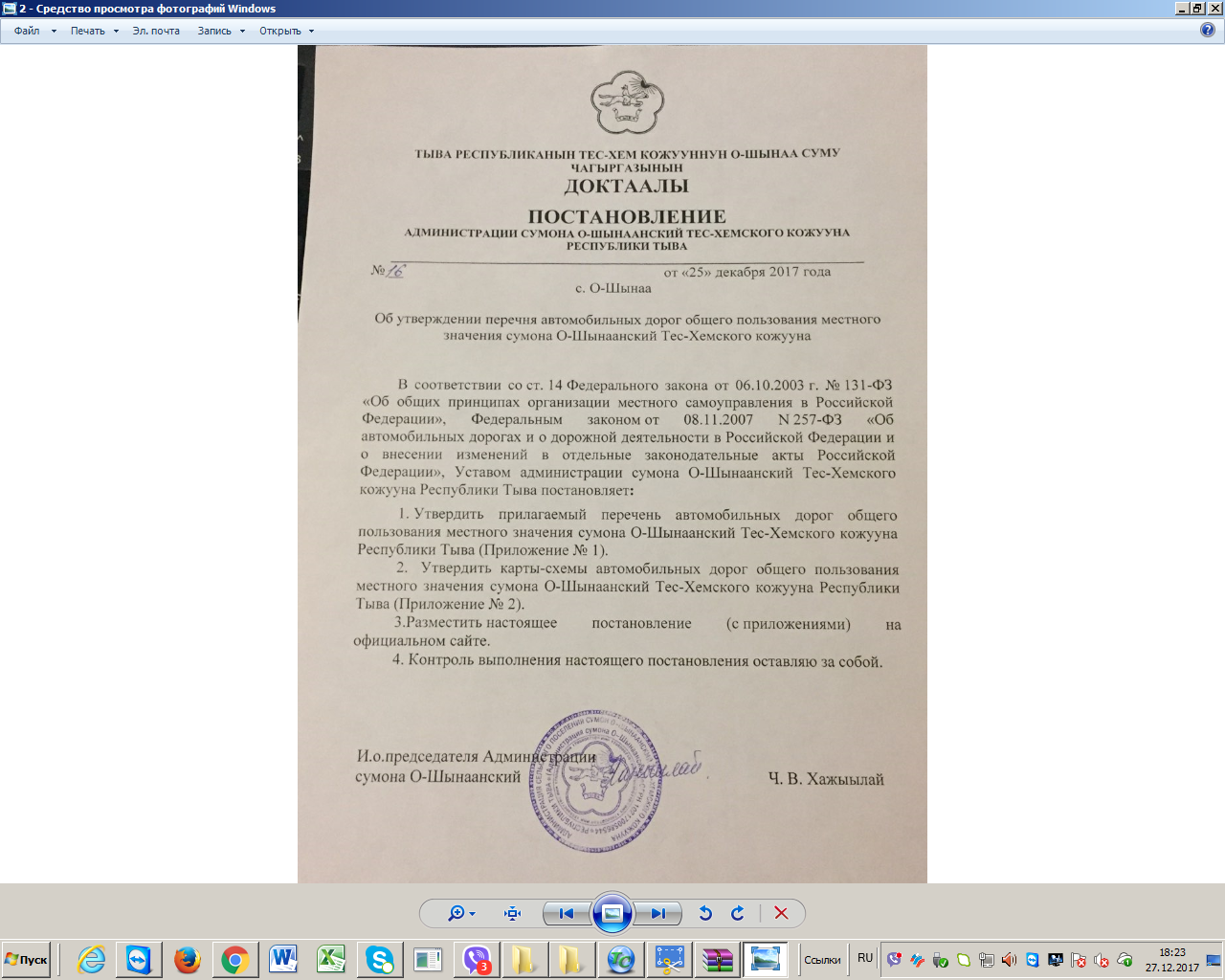 Приложение № 1
ПЕРЕЧЕНЬ
автомобильных дорог общего пользования местного значения сумона О-Шынаанский Тес-Хемского кожууна Республики Тыва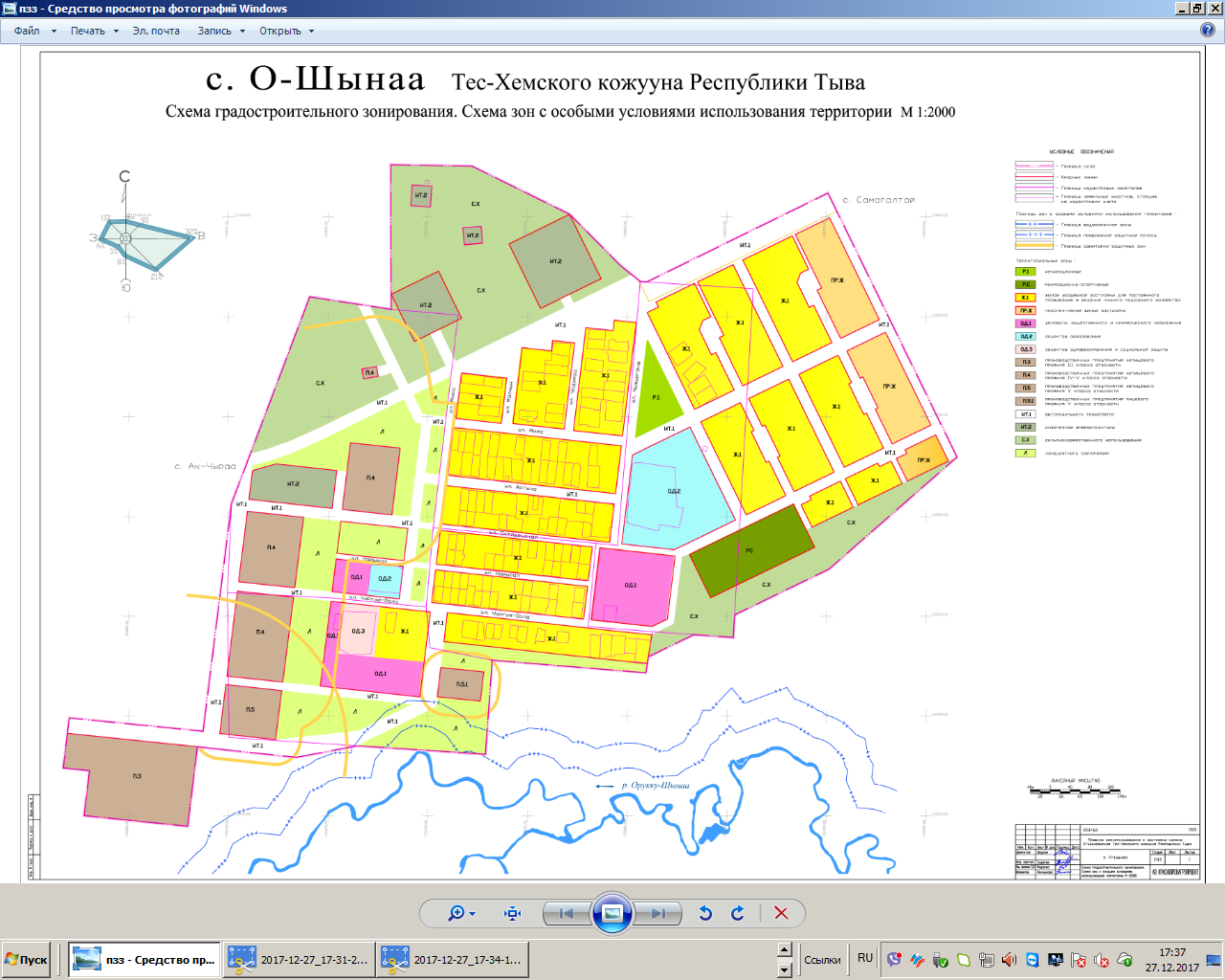 Наименование автомобильных дорог или название улицПротяженность, кмКласс автомобильной дорогиКатегория автомобильной дорогиКадастровые номера и вид собственностиул. Найырал0,7грунтоваяIV17:12:0000000:303 в собственности администрации сумонаул. Октябрьская0,4грунтоваяIV17:12:0000000:304 в собственности администрации сумонаул. Чургуй-оол0,8грунтоваяIV17:12:0000000:305 в собственности администрации сумонаул. Артына0,5грунтоваяIV17:12:0401011:254 в собственности администрации сумонаул. Мира0,4грунтоваяIV17:12:0401011:260 в собственности администрации сумонаул. Малчын0,4грунтоваяIV17:12:0401011:261 в собственности администрации сумонаул.Чодураа0,3грунтоваяIV17:12:0401011:262 в собственности администрации сумонаул.  Чыжыргана0,2грунтоваяIV17:12:0000000:302 в собственности администрации сумонаО-Шынаа - кладбища1,1грунтоваяIVна 2018 годО-Шынаа - свалка3,5грунтоваяIVна 2018 годО-Шынаа - скотомогильник3,5грунтоваяIVна 2018 годКудук-Аксы15,0грунтоваяIVна 2018 годАржаан20,0грунтоваяIVна 2018 годСарыгбан18,0грунтоваяIVна 2018 годЧакынбай10,0грунтоваяIVна 2018 годСерлик11,0грунтоваяIVна 2018 годитого86,1